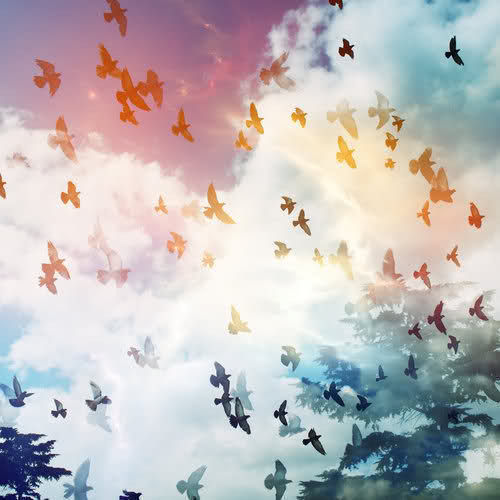 Задание 1. Родителям рекомендуется:познакомить ребенка с перелетными птицами: журавлем, гусем, лебедем, уткой, скворцом, грачом, аистом, цаплей, ласточкой, соловьем и т.д.;рассмотреть на иллюстрациях их внешний вид, указав отличительные признаки;объяснить, почему они называются перелетными, рассказать, куда и когда они улетают;обратить внимание на тех птиц, которые остаются зимовать.Задание 2. Игра «Улетает – не улетает»(Взрослый называет какую-нибудь птицу, а ребенок отвечает – улетает она на зиму или нет.)Задание 3. Назвать и показать части тела птиц(клюв, хвост, две лапки, тело, покрытое перьями и пухом, крылья.)Задание 4. Игра «Один – много» Задание 5. Игра «Кто как голос подает» Задание 6. Игра «У кого кто» Задание 7. Игра «Подбери признак»    Птицы (какие?) – красивые, певчие, голосистые, перелетные, заботливые и т.д.Задание 8. Игра «Назови ласково» Кукушка – кукушки,Журавль – журавли,Скворец – скворцы,Соловей – соловьи,Жаворонок – жаворонки,Лебедь – лебеди,Грач – грачи,Утка – утки,Ласточка – ласточки,Грачонок – грачата,Аист – аисты,Гусенок – гусята.Кукушка – кукует, ласточка – щебечет, скворец – поет,Журавль – курлыкает, утка – крякает, гусь – гогочет.У кукушки – кукушонок, кукушата.У журавля – журавленок, журавлята.У скворца – скворчонок, скворчата.У лебедя – лебеденок, лебедята.У грача – грачонок, грачата.У утки – утенок, утята.У аиста – аистенок, аистята.У гуся – гусенок, гусята.Лебедь – лебедушка,Соловей – соловушка,Журавль – журавушка,Скворец – скворушка,Утка – уточка.